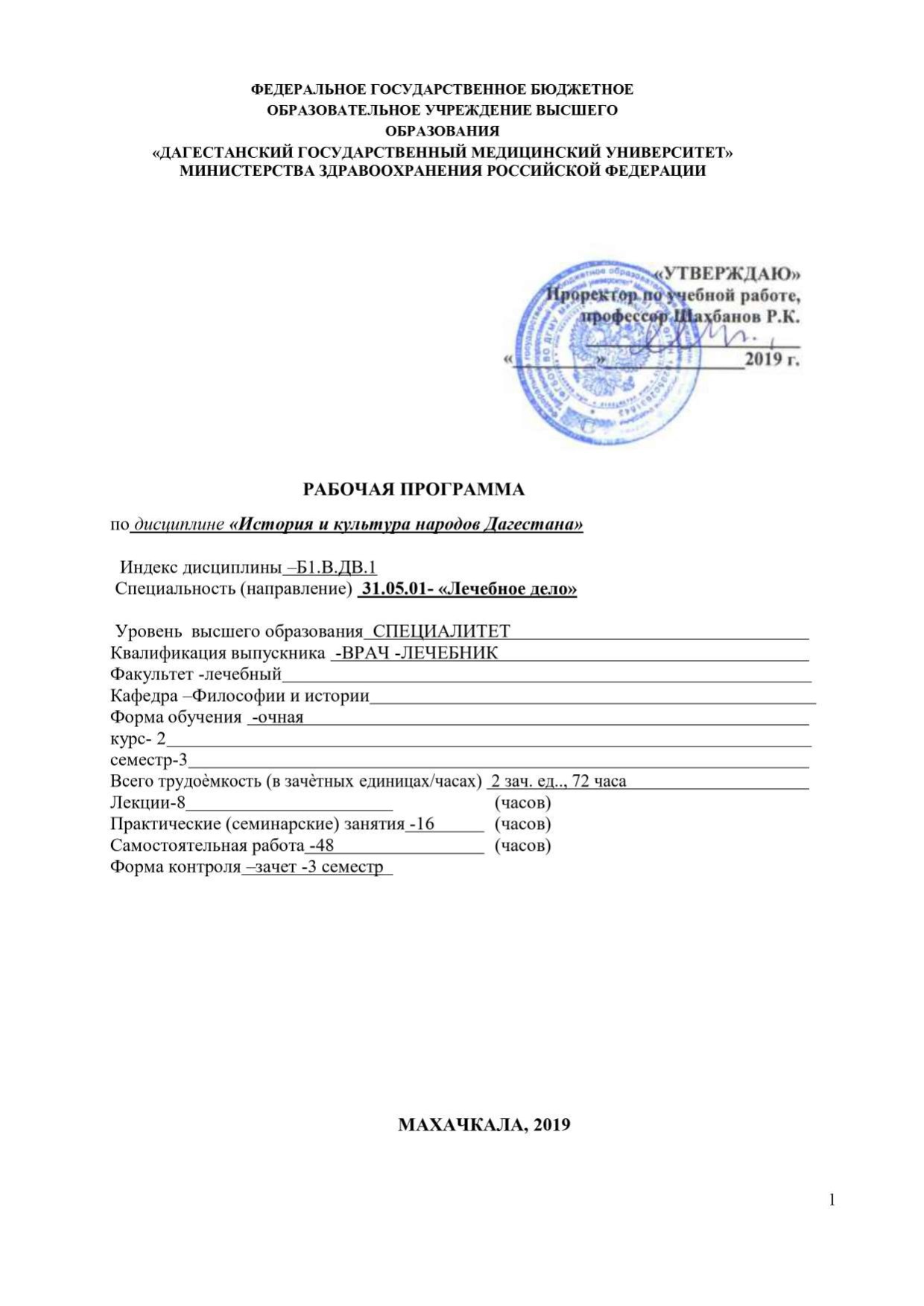   Индекс дисциплины –Б1.В.ДВ.01.01 Специальность (направление)  31.05.01- «Лечебное дело» Уровень высшего образования  СПЕЦИАЛИТЕТ	  Квалификация выпускника  -ВРАЧ -ЛЕЧЕБНИК	  Факультет -лечебный		 Кафедра –Философии и истории			 Форма обучения  -очная	  курс- 2		 семестр-3	 Всего трудоѐмкость (в зачѐтных единицах/часах)  2 зач. ед.., 72 часа	Лекции-8		 Практические (семинарские) занятия -16	 Самостоятельная работа -48			 Форма контроля –зачет -3 семестр	                                                           МАХАЧКАЛА,2018(часов) (часов) (часов)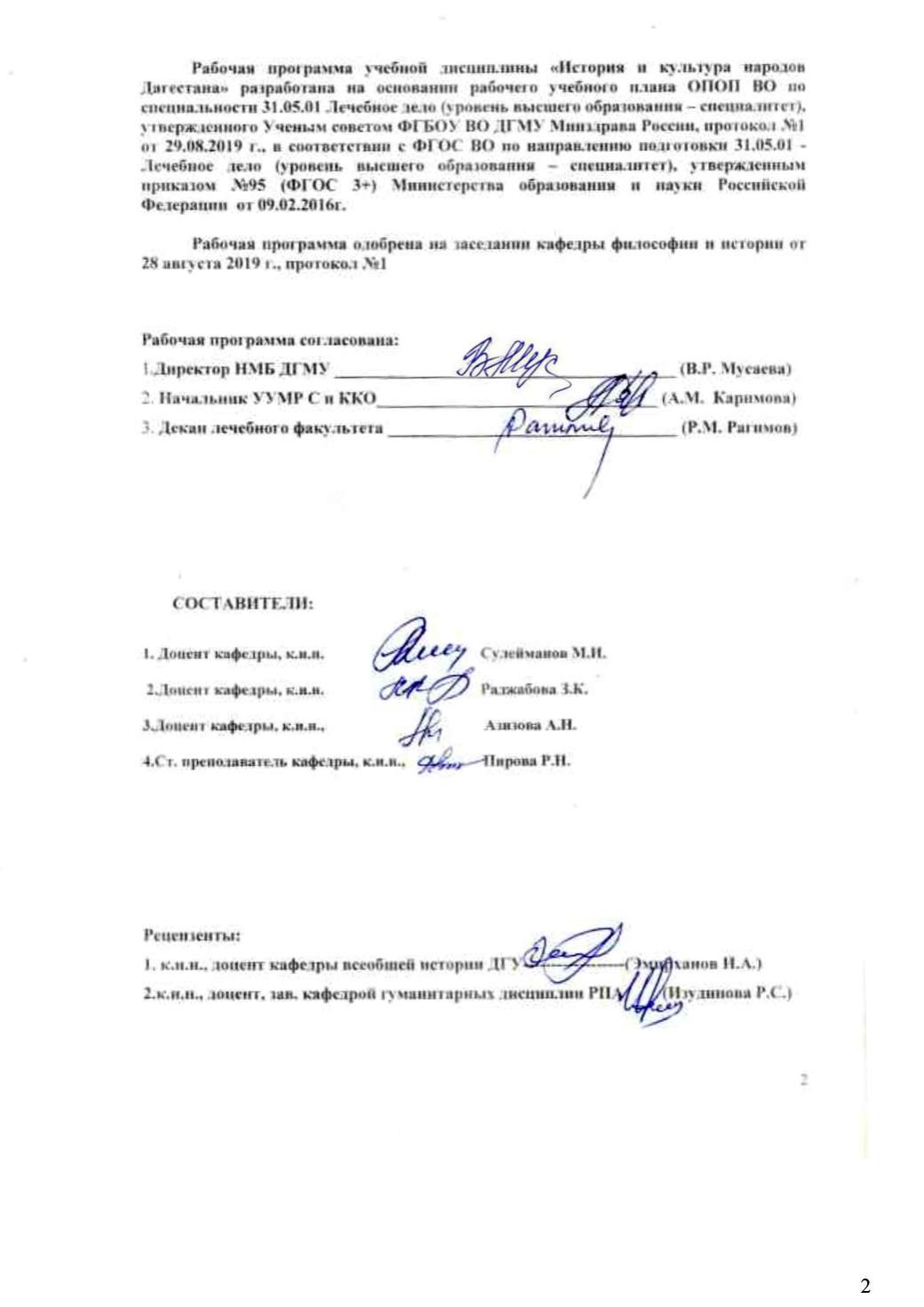 СОДЕРЖАНИЕ1.	ЦЕЛЬ И ЗАДАЧИ ОСВОЕНИЯ ДИСЦИПЛИНЫ (МОДУЛЯ)	42.	ПЕРЕЧЕНЬ ПЛАНИРУЕМЫХ РЕЗУЛЬТАТОВ ОБУЧЕНИЯ	4-53.	МЕСТО УЧЕБНОЙ ДИСЦИПЛИНЫ (МОДУЛЯ) В СТРУКТУРЕ	5-6 ОБРАЗОВАТЕЛЬНОЙ ПРОГРАММЫ4.	ТРУДОЕМКОСТЬ	УЧЕБНОЙ	ДИСЦИПЛИНЫ	6 (МОДУЛЯ)	И	ВИДЫ КОНТАКТНОЙ РАБОТЫ5.	СТРУКТУР А И СОДЕРЖАНИЕ УЧЕБНОЙ ДИСЦИПЛИНЫ	7(МОДУЛЯ)Разделы учебной дисциплины (модуля) и компетенции, которые	7-10должны быть освоены при их изучении	 Разделы дисциплины (модуля), виды учебной деятельности и	               Название тем лекций с указанием количества часов	11-145.4.	Название тем практических занятий с указанием количества часов 14-16 5.5.	Лабораторный практикум	165.6.	Самостоятельная работа обучающегося по дисциплине	166.	ПЕРЕЧЕНЬ ОСНОВНОЙ И ДОПОЛНИТЕЛЬНОЙ ЛИТЕРАТУРЫ,	17-18 НЕОБХОДИМОЙ ДЛЯ ОСВОЕНИЯ ДИСЦИПЛИНЫ7.	ПЕРЕЧЕНЬ	РЕСУРСОВ	ИНФОРМАЦИОННО-	18 ТЕЛЕКОММУНИКАЦИОННОИСЕТИ «ИНТЕРНЕТ»8.	ИНФОРМАЦИОННЫЕ ТЕХНОЛОГИИ	189.	МАТЕРИАЛЬНО-ТЕХНИЧЕСКОЕ ОБЕСПЕЧЕНИЕ	1810.	КАДРОВОЕ ОБЕСПЕЧЕНИЕ	19 11.	ЛИСТ РЕГИСТРАЦИИ ИЗМЕНЕНИЙ В РАБОЧУЮ ПРОГРАММУ	20 12.	ФОНД ОЦЕНОЧНЫХ СРЕДСТВ ДЛЯ ПРОВЕДЕНИЯ ПРОМЕЖУТОЧНОЙАТТЕСТАЦИИ 13.	Приложение ФОС31. ЦЕЛЬ И ЗАДАЧИ ОСВОЕНИЯ ДИСЦИПЛИНЫ(МОДУЛЯ)Цель:Целью преподавания «Истории и культуры народов Дагестана» является просвещение студентов в вопросах истории и культуры народов Дагестана. В связи с этимкурс «Истории и культуры народов Дагестана» призван подготовить студентов к личностной ориентации в современном мире, уважения права личности к свободному выбору своих мировоззренческих позиций и развитию творческих способностей.	При изучении истории культуры студенты знакомятся с работами известных исследователей истории и сами учатся внимательно и критично анализировать доктрины и деятельность исторических событий и их представителей. Знание основ истории культуры полезно для овладения различными специальностями, ориентированными на работу с людьми. Педагогу, чья цель не только обучение, но и воспитание личности, владение знаниями в области истории необходимо для компетентного общения с представителями различных организаций. Кроме того, им может быть интересно знакомство с психологией и философией истории культуры, с опытом педагогов, их формами поощрения и порицания воспитанников, с принципами равного отношения к человеку, среди которых терпение, любовь к ближнему, полная самоотдача. Изучение истории и культуры народов Дагестана поможет студентам избежать влияния различных культурных и религиозных конфессий с одной стороны, и атеистического нигилизма – с другой. Владение исторической информацией необходимо философу, филологу, политику и психологу, журналисту и медику – любому человеку, претендующему на наличие высшего классического образования.Задачи: - воспитывать уважение к убеждениям и чувствам других людей;- дать информацию о роли в обществе и современном состоянии культуры истории;- при изложении основ теории истории дать синтез философского, социологического и психологического рассмотрения объекта;- обеспечить соблюдение принципов толерантности и научности;- уделять дополнительное внимание анализу традиционных для данного региона культур, особенности которых нашли отражение в истории населяющих регион народов;- способствовать формированию у студентов современного мировоззрения.2.ПЕРЕЧЕНЬ ПЛАНИРУЕМЫХ РЕЗУЛЬТАТОВ ОБУЧЕНИЯФормируемые в процессе изучения учебной дисциплины (модуля) компетенциип/№Номер/ индекс компет енцииСодержание компетенции или ее части (в соответствии с ФГОС и паспортами компетенций)В результате изучения учебной дисциплины обучающиеся должны:Знать	Уметь	Владеть1              2 1.          ОК-32.	ОК-43Способность анализировать	основные этапы и закономерности исторического       развития общества                         для формирования гражданской позицииспособность действовать в нестандартных ситуациях, внести	социальную	и этическую ответственность                за4Сущность,	формы	и функции исторического знания,  методы и источники        изучения истории     и     культуры народов Дагестана, их роль	в           жизни человеческого общества, современное состояние культуры и истории в Дагестане, России и мире.причины возникновения, становления	и эволюции           истории5формулировать	и решать задачи, возникающие         в ходе	научно-исследовательской деятельности, обрабатывать полученные знания в                 процессе обучения, анализировать        и осмысливать их.формулировать	и решать	задачи, возникающие	в ходе             научно-исследовательской6навыками самостоятельной	научно-исследовательской     и	научно-педагогической деятельности.навыками самостоятельной научно-исследовательской и	научно-43.	ОК-8принятые решенияготовность к работе в коллективе, толерантно воспринимать социальные, этнические, конфессиональные и культурные различиякультуры	как общественного феномена   различные концепции происхождения культуры и истории, современное состояние культуры в Дагестане, России и мире.историю возникновения культуры, ее типов и форм, различия между современными историческими культурами.деятельности, обрабатывать полученные знания в	процессе обучения, анализировать	и осмысливать их.ориентироваться в разнообразии конфессий,	уметь дать	анализ	их духовно-практической деятельности.педагогической деятельности.навыками ведения мировоззренческог о диалога, умением выстраивать межличностные отношения	с людьми на основе уважения	и понимания.3.МЕСТО	УЧЕБНОЙ	ДИСЦИПЛИНЫ	(МОДУЛЯ)	В	СТРУКТУРЕ	ОБРАЗОВАТЕЛЬНОЙ ПРОГРАММЫДисциплина «История и культура народов Дагестана» относится к обязательным дисциплинам блока 1 «Дисциплины (модули)» вариативной части и изучается как модульная дисциплина «История».3.1.Для изучения данной учебной дисциплины необходимы следующие знания, умения и навыки, формируемые предшествующими дисциплинами и одновременно изучаемыми дисциплинами: История Отечества. ФилософияНазвание предшест вующей дисципли ны1. История ОтечестваНомер/ индекс компетенцииОК – 1,способность и готовность анализироватьсоциально-значимые проблемы, процессы; использовать на практике методы гуманитарных, естественнонаучных, медико-биологических и клинических наук в различных видах профессиональной и социальной деятельностиЗнать- сущность,	формы	и функции       исторического знания;- методы	и	источники изучения       отечественной истории;- периодизацию отечественной истории;- современные концепции развития	мирового исторического	процесса, возникновения и развития цивилизаций;- общие закономерности и национальные особенности становления и эволюции	российской государственности;Уметь- анализировать исторические процессы на основе научной методологии; - владеть	основами исторического мышления;- выражать	и обосновывать историческими фактами                 свою позицию                     по отношению	к динамике социально-политических процессов в России;Владеть- навыками	научно-исследовательской работы;- навыками работы с научно-исторической и	публицистической литературой;- навыками анализа и сопоставления, оценки информации	из различных источников;5ОК-3способность и готовность к анализу значимых политических событий и тенденций, к ответственному участию в политической жизни, к овладению основными понятиями и закономерностями мирового исторического процесса, к уважительному и бережному отношению к историческому наследию и традициям, к оценке политики государствасущность,	формы	и функции       исторического знания;          методы	и источники              изучения отечественной       истории; общие закономерности и национальные особенности становления и эволюции           российской государственности; историю политических институтов российского общества.уметь адекватно воспринимать информацию, логически верно, аргументировано и ясно строить устную и письменную речь, выражать и обосновывать историческими фактами свою позицию по отношению к динамике социально-политических процессов в Россиинавыками	научно-исследовательской работы;навыками работы с научно-исторической и	публицистической литературой; навыками устного иписьменного изложения	своего понимания историческихпроцессов;3.2. Перечень последующих учебных дисциплин, для которых необходимы знания, умения и навыки, формируемые данной учебной дисциплиной.Наименование обеспечиваемых (последующих) дисциплинСемес	Виды формируемых компетенций (модуль/дисциплины тр	тематического плана)ОК-	ОК-	ОК-	ОК-	ОК-	ОПК-	ОПК-	ОПК-1	2	3	4	8	3	4	5Философия	3	+	+	+4.ТРУДОЕМКОСТЬ УЧЕБНОЙ ДИСЦИПЛИНЫ (МОДУЛЯ) И ВИДЫ КОНТАКТНОЙ РАБОТЫВид учебной работыАудиторные занятияВ том числе: Лекции (Л)Семинарские занятия (СЗ) Самостоятельная работаВид итогового контроля:Всего часов /	Семестр зачетных единиц       324	24-8	816                       16 48                       48ЗачетОбщая трудоемкость	7265. СТРУКТУРА И СОДЕРЖАНИЕ УЧЕБНОЙ ДИСЦИПЛИНЫ (МОДУЛЯ)5.1. Разделы учебной дисциплины (модуля) и компетенции, которые должны бытьосвоены при их изученииИндекс № п/п	компетенции1	21.1	ОК 3, ОК 4, ОК8,1.2	ОК 3, ОК 4, ОК8Наименова ние раздела учебной дисциплин ы (модуля)3Раздел 1Содержание раздела4Предмет Истории и культуры народов Дагестана.Введение	в	дисциплину.	Дагестан	в	эпоху	древности. Первобытнообщинный	строй	на      территории      Дагестана. Археологическая периодизация эпохи первобытности. Зарождение патриархально-родовых отношений. Каменный век на территории Дагестана. Памятники первобытнообщинного строя на территории Дагестана. Куро - аракская археологическая культура. Неолит в Дагестане. Эпоха металла в Дагестане. Парфянское царство. Начало распространения влияния Сасанидов на Восточный Кавказ. Раннефеодальные        государственные        образования	на территории Дагестана.Дагестан в составе Кавказской Албании. Первые письменные источники. Общественный строй,	города,	ремесла.	Борьба Кавказской Албании с иноземными завоевателями. Расцвет и распад	Кавказской	Албании.	Формирование	и     характер самостоятельных политических объединений (Царство гуннов, Серир, Кайтаг, Джидан, Дербент, Гумик, Лакз, Шандан, Бат-Даду, Хазарский Каганат). Первобытные верования и языческие культы. Этногенез	и	этническая	история     Дагестана.     Социальные отношения.      Ремесленные центры Дагестана.      Общие черты происхождения дагестанских народностей. Христианство на территории Дагестана.Борьба дагестанских народов против иноземных завоевателей в 7-8 веках и распространение ислама в Дагестане. Образование арабского халифата.	Причины	завоевательных походов арабов на территории Дагестана.Борьба народов Дагестана против экспансии халифата. Первая волна арабских походов. Арабские завоеватели 8 века: Джеррах, Маслам, Марван. Укрепление арабов в Дагестане. Последствия походов арабов.Зарождение ислама. Распространение ислама в Дагестане. Этапы исламизации. Дербент- мусульманский город.Роль тюркского элемента в процессе исламизации. Освободительная борьба народов Дагестана за независимость в 13-15 веках.Дагестан накануневторжения монголов. Борьба народов Дагестана против монгольских завоевателей. Проникновение монголов в Нагорный Дагестан. Распад империи Чингисхана. Государство Джучи и Хулагидов. Дагестан под монгольским игом. Последствия монгольских походов.Образование государства Тимура. Борьба дагестанцев с войсками Тимура. Дальнейшая исламизация и укрепление власти феодалов в Дагестане в период завоевательных походов Тимура Последствия иноземных завоеваний. Сплоченность дагестанского народа72.1	ОК 3, ОК 4, ОК8,2.2	ОК 3, ОК 4, ОК8,против иноземных завоевателей. Распад государства Тимура. Культура народов Дагестана с древнейших времен до конца 16 века.Древнейшие виды искусства народов Дагестана. Камнерезное искусство, обработка дерева. Металлообработка и ее развитие. Крупнейшие	памятники	раннесредневековой	материальной культуры народов Дагестана (Бежтинский могильник). Развитие гончарного производства. Народная архитектура. Религиозные верования народов Дагестана в эпоху древности. Первобытные культы. Производящее хозяйство и возникновение аграрных культов. Проникновение в Дагестан христианства, пути его распространения. Верования Хазарского каганата. Культовые сооружения. Влияние религиозных верований на материальную и духовную жизнь народов Дагестана. Письменность народов Дагестана. Устное народное творчество.Социально	-	экономическое	и	политическое	развитие Дагестана в 16-18 веках.Тенденции общественно-политического развития Дагестана в 16-18 веках. Экономическое развитие Дагестана. Хозяйственная специализация	естественно-географических	зон	Дагестана. Подсобные отрасли. Развитие земледелия и скотоводства. Центры ремесленного     производства	(Кубачи,	Анди,	Ахты,	Хив). Характеристика     феодальных     отношений.          Международное положение: отношения Ирана, Турции и России. Антииранские выступления в Дагестане. Прикаспийский поход Петра 1. Отношение дагестанцев к русским. Вступление Петра 1 в Дербент. Отношения	с      Ираном      и      Турцией.      Петербургский	и Константинопольский договора с Россией. Ослабление позиций России на Северном Кавказе после смерти Петра 1. Приход к власти в Иране Надира. Походы Надир-шаха на Дагестан. Разгром Надир-шаха в Андалале. Общедагестанское единство как фактор победы над Надир-шахом.Раздел 2	Основные этапы развития Дагестана в Х1Х веке. Роль Росси в истории Дагестана.Русско-дагестанские отношения в начале 19 века. Гюлистанский мирный договор 1813 года. Усиление феодального гнета. Народно-освободительное движение горцев Северо-Восточного Кавказа в 20-50х годах 19 века Мюридизм. Деятельность Магомеда Ярагского и Джамалутдина Казикумухского. Причины восстания в Дагестане. Движущие силы освободительной борьбы. Восстание под руководством Гази-Магомеда. Битва под Гимрами (1832г). Восстание под руководством Гамзат-Бека. Антифеодальная борьба в Дагестане. Восстаниепод руководством Шамиля.Осада Ахульго. Имамат Шамиля. Военныедействия в конце40-х. нач. 50-х 19 века. Последние годы восстания. Последствия борьбы горцев и причины поражения. Реформы 60-х годов. Военно-народное управление. Ликвидация ханств в Дагестане. Судебная реформа. Аграрная реформа. Особенности капиталистического развития Дагестана. Культурная реформа. Система образования. Профессиональные школы. Развитие науки. Представители светской науки. Русские ученые в Дагестане. Развитие литературы.Основные тенденции развития Дагестана в ХХ-нач. ХХ1 века Революционное движение в Дагестане в начале 20 века. Социально-экономическая и политическая обстановка в Дагестане в начале20 века. Рабочее движениев годы нового революционного подъема. Февральская революция и ее отражение в Дагестане.8Первые большевистские организации в Дагестане. Двоевластие в Дагестане. Гражданскаявойна. Дагестан в годы социалистического строительства. Особенности развития Дагестана в советский период. НЭП, ГОЭЛРО, коллективизация. Дагестан в годы ВОв. Военная мобилизация. Все для фронта - все для победы. Развитие экономики в послевоенный период. Реформы 60-70-х годов. Преобразование колхозов в совхозы. Развитие экономики.Основные	тенденции	политического	развития	Дагестана. Изменение      структуры      органов	государственной      власти. Избирательная кампания 1988 года. Конституция Республики Дагестан.Распад СССР и изменение геополитического положения Дагестана.Основные тенденции культурного развития Дагестана в 90 - годы. Развитие народного образования. Первые учебники на национальных языках. Литература5.2. Разделы дисциплины (модуля), виды учебной деятельности и формы текущего контроля№	 №	Наименование раздела дисциплины семе	(модуля)страЛВиды деятельности(в часах) ПЗ	СРООценочные средства для текущеговсего	 контроля успеваемости1	2		3 Модуль 14	5	6	7		8 Защита модуля:коллоквиум1	1	Дагестан в эпоху древности и	2	4	2	6 формирования феодальныхотношений2	Политическое и социально-	2	4 экономическое развитие Дагестана вХУ1-ХУ111 веках. Особенности национальной культуры.Модуль 23	Основные этапы развития Дагестана в	2	4 Х1Х веке. Роль Росси в историиДагестана.4	Основные	тенденции	развития	2	4 Дагестана в ХХ-нач. ХХ1 векаИТОГО:	8	-	16	24	72Устный опрос, собеседование. Тестовый контрольУстный опрос, собеседование. Тестовый контрольЗащита модуля: коллоквиумУстный опрос, собеседование. Тестовый контрольУстный опрос, собеседование. Тестовый контроль5.3.Название тем лекции с указанием количества часов№	Кол-во часовп/                                Название тем лекций                                                                   в семестре п                                                                                                                                                                               № 1                                                                                                     2                                                                                                                     31. Дагестан в эпоху древности и формирования феодальных отношений                          2 2. Политическое и социально-экономическое развитие Дагестана в ХУ1-             2ХУ111 веках. Особенности национальной культуры.3. Основные этапы развития Дагестана в Х1Х веке. Роль Росси в	2 истории Дагестана.4. Основные тенденции развития Дагестана в ХХ-нач. ХХ1 века	29ИТОГО	8№	Тема и ее краткое содержание лекцииРаздел 1Часы	Перечень формируемых компетенций10Л 1.1	Дагестан в эпоху древности и формирования феодальных	2 отношений.Введение	в	дисциплину.	Дагестан	в	эпоху	древности. Первобытнообщинный	строй        на        территории        Дагестана. Археологическая периодизация эпохи первобытности. Зарождение патриархально-родовых отношений. Каменный век на территории Дагестана. Памятники первобытнообщинного строя на территории Дагестана. Куро - аракская археологическая культура. Неолит в Дагестане. Эпоха металла в Дагестане. Парфянское царство. Начало распространения влияния Сасанидов на Восточный Кавказ. Раннефеодальные государственные образования на территории Дагестана Дагестан в составе Кавказской Албании. Первые письменныеисточники. Общественный строй, города, ремесла. Борьба Кавказской Албании с иноземными завоевателями. Расцвет и распад Кавказской Албании. Формирование и характер самостоятельных политических объединений (Царство гуннов, Серир, Кайтаг, Джидан, Дербент, Гумик, Лакз, Шандан,	Бат-Даду, Хазарский     Каганат). Первобытные верования и языческие культы. Этногенез и этническая история Дагестана. Социальные отношения.     Ремесленные центры Дагестана. Общие черты происхождения дагестанских народностей. Христианство на территории Дагестана.      Борьба дагестанских народов     против	иноземных     завоевателей     в	7-8     веках	и распространение ислама в Дагестане.Образование арабского халифата. Причины завоевательных походов арабов на территории Дагестана.Борьба народов Дагестана против экспансии халифата. Первая волна арабских походов. Арабские завоеватели 8 века: Джеррах, Маслам, Марван. Укреплениеарабов в Дагестане. Последствия походов арабов. Зарождение ислама. Распространение ислама в Дагестане. Этапы исламизации. Дербент- мусульманский город.Роль тюркского элемента в процессе исламизации. Освободительная борьба народов Дагестана за независимость в 13-15 веках. Дагестан накануне вторжения монголов. Борьба народов Дагестана против монгольских завоевателей.	Проникновение	монголов	в Нагорный Дагестан. Распад империи Чингисхана. Государство Джучи и	Хулагидов. Дагестан под монгольским игом.     Последствия монгольских походов.Образование государства Тимура. Борьба дагестанцев с войсками Тимура. Дальнейшая исламизация и укрепление власти феодалов в Дагестане в период завоевательных походов Тимура. Последствия иноземных завоеваний. Сплоченность дагестанского народа против иноземных завоевателей. Распад государства Тимура.Культура народов Дагестана с древнейших времен до конца 15 века. Древнейшие виды искусства народов Дагестана. Камнерезное искусство, обработка дерева. Металлообработка и ее развитие. Крупнейшие памятники раннесредневековой материальной культуры народов Дагестана (Бежтинский могильник). Развитие гончарного производства. Народная архитектура. Религиозные верования народов Дагестана в эпоху древности. Первобытные культы. Производящее хозяйство и возникновение аграрных культов. Проникновение в Дагестан христианства, пути его распространения. Верования Хазарского каганата. Культовые сооружения. Влияние религиозных верований на материальную и духовную жизнь народов Дагестана. Письменность народов Дагестана. Устное народное творчество.ОК 3, ОК 4, ОК811Л 1.2	 Политическое и социально-экономическое развитие Дагестана в	2 ХУ1-ХУ111 веках. Особенности национальной культурыСоциально - экономическое и политическое развитие Дагестана в 16-18 веках.Тенденции общественно-политического развития Дагестана в 16-18 веках.	Экономическое	развитие	Дагестана.	Хозяйственная специализация	естественно-географических        зон        Дагестана. Подсобные отрасли. Развитие земледелия и скотоводства. Центры ремесленного      производства	(Кубачи,	Анди,	Ахты,	Хив). Характеристика феодальных отношений. Международноеположение: отношения Ирана, Турции и России. Антииранские выступления в Дагестане. Прикаспийский поход Петра 1. Отношение дагестанцев к русским. Вступление Петра 1 в Дербент. Отношения с Ираном и Турцией. Петербургский и Константинопольский договора с Россией. Ослабление позиций России на Северном Кавказе после смерти Петра 1. Приход к власти в Иране Надира. Походы Надир-шаха на Дагестан. Разгром Надир-шаха в Андалале. Общедагестанское единство как фактор победы над Надир-шахом.Культура народов Дагестана в16 -18 вв.Л 2.1	Основные этапы развития Дагестана в Х1Х веке. Роль Росси в	2 истории Дагестана.Народно-освободительное движение горцев Северо-Восточного Кавказа в 20-50х годах 19 века.Русско-дагестанские отношения в начале 19 века. Гюлистанский мирный договор 1813 года. Усиление феодального гнета. Мюридизм. Деятельность Магомеда Ярагского и Джамалутдина Казикумухского. Причины восстания в Дагестане. Движущие силы освободительной борьбы. Восстание под руководством Гази-Магомеда.	Битва под Гимрами	(1832г).	Восстание	под	руководством     Гамзат-Бека. Антифеодальная борьба в Дагестане. Восстание под руководством Шамиля. Осада Ахульго. Имамат Шамиля. Военные действия в конце 40-х. нач. 50-х 19 века. Последние годы восстания. Последствия борьбы горцев и причины поражения. Реформы 60-х годов. Военно-народное управление. Ликвидация ханств в Дагестане. Судебная реформа.	Аграрная реформа.	Особенности	капиталистического развития Дагестана. Культурная реформа. Система образования. Профессиональные школы. Развитие науки. Представители светской науки. Русские ученые в Дагестане. Развитие литературы.ОК 3, ОК 4, ОК8ОК 3, ОК 4, ОК812Л 2.2	Революционное движение в Дагестане в начале 20 века.	2 Особенности развития Дагестана в 70-х и 90-х годах 20 века. Социально-экономическая и политическая обстановка в Дагестане в начале 20 века. Рабочее движение в годы нового революционного подъема. Февральская революция и ее отражение в Дагестане. Первые большевистские организации в Дагестане. Двоевластие в Дагестане. Гражданская	война.	Дагестан	в	годы	социалистического строительства. НЭП, ГОЭРЛО, коллективизация. Дагестан в годы ВОв. Военная мобилизация. Вседля фронта -вседля победы. Развитие экономики в послевоенный период. Реформы 60-70-х годов. Преобразование колхозов в совхозы. Развитие экономики.Основные тенденции политического развития Дагестана. Изменение структуры органов государственной власти. Избирательная кампания 1988 года. Конституция Республики Дагестан.Распад СССР и изменение геополитического положения Дагестана. Основные тенденции культурного развития Дагестана в 90 - годы. Развитие народного образования. Первые учебники на национальных языках. Литература и искусство многонационального дагестанского народа.ОК 3, ОК 4, ОК8№ п/п15.4. Название тем практических занятий с указанием количества часовКол-вочасов всеместре №2	31     Первобытнообщинный строй на территории Дагестана                                    2 2     Зарождение и развитие феодальных отношений в Дагестане в 5-10 веках                 23	Освободительная борьба народов Дагестана за свою независимость в 13-	2 15 веках4	Социально-экономическое и политическое развитие Дагестана в 16-18	2 веках. Внешнеполитическое положение Дагестана5	Культура народов Дагестана с древнейших времен до конца 18 века	26	Народно-освободительное движение горцев Северо-Восточного Кавказа в	2 20-50-х 19 века7	Социально – экономическое и культурное половине 19 - начале 20 вв.8	Дагестан в 30 - 80 –х годах 20 векаразвитие Дагестана во второй	22 ИТОГО	16№	Тема и ее краткое содержание ПЗРаздел 1Формы Часы	УИРС назанятииПеречень формируемых компетенций13ПЗ1.1	Первобытнообщинный строй на территории Дагестана	2 1. Стадии первобытнообщинного строя и их характеристика1. Разложение первобытнообщинного строя2. Образование Албанского государства и его социально-экономическое развитие. Внешние связи3. Разложение Албанского государства4. Происхождение дагестанских народностей. Проблемы этнической истории народов ДагестанаПЗ1.2	Зарождение и развитие феодальных отношений в	2 Дагестане в 5-10 веках1. Экономическое развитие Дагестана в 5-10 веках 2. Политическое устройство Дагестана в 5-10 веках 3. Социальная структура Дагестана4.	Борьба	дагестанского	народа	против	арабских завоевателей5. Этапы распространения ислама в ДагестанеПЗ1.3	Освободительная борьба народов Дагестана за свою	2 независимость в 13-15 веках1. Походы монголо-татар2. Завоевания Тамерлана и Тохтамыша.3. Походы сефевидских завоевателей в 15 веке4. Борьба народов Дагестана против турков-сельджуковПЗ1.4	Социально-экономическое и политическое развитие	2 Дагестана в 16-18 веках. Внешнеполитическоеположение Дагестана1. Экономическое развитие Дагестана 2. Политическое устройство Дагестана 3. Социальная структура Дагестана4. Обычное право народов Дагестана 5. Каспийский поход Петра 16. Борьба горцев Дагестана с иранским шахом Надиром 7.	Отношения с Ираном, Турцией и РоссиейПЗ1.5	Культура народов Дагестана с древнейших времен до	2 конца 18 века1. Материальная культура Дагестана с древнейших времен до конца 18 века2. Духовная культура Дагестана с древнейших времен до конца 18 века3. Первая албанская письменность 4. Устное народное творчествоКнижная культура и арабская грамотностьПЗ1.6	Народно-освободительное движение горцев Северо-	2 Восточного Кавказа в 20-50-х 19 века1.	Колониальная политика России по отношению к Дагестану. Причины движения горцев2.     Освободительная борьба горцев под руководством первых имамов Дагестана Гази-Магомеда и Гамзат-Бека3.	Борьба горцев под руководством Шамиля4.	Государство Имамат. Административно-политические реформы Шамиля5.	Военно-народная система управления царизмаПодготовка рефератов, докладов, тестовый контрольПодготовка рефератов, докладов, тестовый контрольПодготовка рефератов, докладов, тестовый контрольПодготовка рефератов, докладов, тестовый контрольПодготовка рефератов, докладов, тестовый контрольПодготовка рефератов, докладов, тестовый контрольОК 3, ОК 4, ОК8ОК 3, ОК 4, ОК8ОК 3, ОК 4, ОК8ОК 3, ОК 4, ОК8ОК 3, ОК 4, ОК8ОК 3, ОК 4, ОК814ПЗ1.7	 Социально – экономическое и культурное развитие	2 Дагестана во второй половине 19 - начале 20 вв.1. Реформы 60-х годов 19 века2. Промышленность Дагестана в пореформенный период 3. Зарождение капиталистических отношений в Дагестане 4. Отражение русской революции в Дагестане5. Культурное строительство в Дагестане6. Административно-судебные и научные преобразования в Дагестане7. Общественно-политическая мысль в Дагестане 8. Установление советской власти в Дагестане9. Борьба против иностранных интервентовПЗ1.8	 Дагестан в 30 - 80 –х годах 20 века	2 1.Дагестан в период индустриализации и     коллективизации2. Культурная и политическая жизнь в Дагестане3 Дагестан в годы Великой Отечественной войны 4. Культура и медицина в годы ВОВ5. Основные тенденции развития Дагестана в 60-80-х годах 6.Политика перестройки и развал СССР7Национальные отношения и национальные движения в Дагестане. Исламский радикализм8. Особенности развития Дагестана на современном этапеПодготовка рефератов, докладов, тестовый контрольПодготовка рефератов, докладов, тестовый контрольОК 3, ОК 4, ОК8ОК 3, ОК 4, ОК85. 5.Лабораторный практикум не предусмотрен5.1 . Самостоятельная работа обучающегося по дисциплине№		№ семестра1	21Наименование раздела дисциплины (модуля)3Раздел 1 Подготовка к тестированиюРабота с нормативно – правовыми источниками, литературными и иными источниками информации по изучаемому разделуНаписание рефератаНаименование лабораторных              Всего работ                                                          часов4	58 40ИТОГО	486. ПЕРЕЧЕНЬ ОСНОВНОЙ И ДОПОЛНИТЕЛЬНОЙ ЛИТЕРАТУРЫ, НЕОБХОДИМОЙ ДЛЯ ОСВОЕНИЯ ДИСЦИПЛИНЫ6.1. Основная литератураПечатные источники: №	Издания1	Гаджиев М.Г., Давудов О.М.,Шихсаидов А.Р. История Дагестана. Махачкала, 1996.-462 с.Количество экземпляров в библиотеке3152	Шигабудинов М.Ш. История Дагестана. курс лекций. Махачкала,1992.-303 с.3	.6.2. Дополнительная литератураПечатные источники: №	Издания1	Гасанов С.М. История Дагестана. Учебно-методическое пособие. Махачкала.2001. -203 с.2Количество экземпляров в библиотеке27.ПЕРЕЧЕНЬ РЕСУРСОВ ИНФОРМАЦИОННО-ТЕЛЕКОММУНИКАЦИОННОЙ СЕТИ «ИНТЕРНЕТ» - сайты8.ИНФОРМАЦИОННЫЕ ТЕХНОЛОГИИПри изучении дисциплины применяются общий пакет документов интернет – материалов, предоставляющих широкие возможности для вариативного курса по истории и культуре народов Дагестана	с целью	усвоения навыков образовательной	деятельности.	Стандартными возможностями большинства программ являются реализация дидактического принципа наглядности в обучении; их использование дает возможность студентам применять для решения образовательной задачи различные способы.Методы обучения с использованием информационных технологий.К методам обучения с использованием информационных технологий, применяемых на занятиях по дисциплине «История и культура народов Дагестана», относятся:-	компьютерное тестирование;-	перечень поисковых систем (площадка mooodle.dgmu.ru). -	перечень энциклопедических сайтов169. МАТЕРИАЛЬНО-ТЕХНИЧЕСКОЕ ОБЕСПЕЧЕНИЕСведения о материально-техническом обеспечении,необходимом для осуществления образовательного процесса по дисциплинеАдрес	Собственн	Наименова	Назначение	Наименова	Оснащенно	Перечень№	(местополо	ость	ние	оснащенных	ние	сть	лицензионноп/	жение)	или	дисциплин	зданий,сооруж	специальны специальны	гоп	 здания,	ы	х	х	программно строения,                                                                               помещений     помещений              госооружения,	и	и	обеспечения помещения      хозяйстве                                 площади                помещений     помещений      . Реквизитынное	(кв.м.)ведение,	самостояте	самостояте	ющего аренда,                                                                        льной               льной            документа субаренда                                                                   работы             работы, безвозмез дное пользован ие1	2		3	4	5	6	7	8 Пр.                  О                Ист                Для       для                   проектор -И. Шамиля	пер.	ория и	учебного и	лекционны	1;48	управле	культура	научного	х занятий -	(паспортние.	народов	образовател	пр.	И. Дагестана	ьногопроцесса	ы №2 и	помещения №3) для	с указанием практическ	всегоих занятий	оснащения) 3-5этаж(ауд. №2-18)1710.КАДРОВОЕ ОБЕСПЕЧЕНИЕСведения о кадровом обеспечении, необходимом для осуществления образовательного процесса по дисциплине№	ФИО	 Условия	Занимаема привлечения	я (штатный,	должность, внутренний	ученая совместитель степень/,                          ученое внешни       званией совместител ьпо договору)1	1	2	31 Сулейманов	штатный	К.и.н., доцент М.И.2 Раджабова З.К.	штатный	К.и.н., доцент3 Азизова А.Н	штатный	доцент4	Пирова Р.Н.	штатный	Ст. преподавательПеречень	Образование	Уровень	Объе	Сведения	Общи	Стаж преподава	(какое                  образования,	м                                                    й	практическойемы х	образователь	наименование	учеб	о	стаж	работы	по дисци	н ое	специальност и	ной	дополнительно	рабо	профилюплин	учреждение	по диплому,	нагру	м	т ы	образовательно согласно	профессиона	наименование	зки	профессиональ-                     й программы в учеб	л ь	присвоенной	по	ном                                        профильных ному                                ног	квалификации	дисци	образовании,                        организациях с план	о                                                             плин е	год                                         указаниему	образования	периода работы окончил,                                                (доля	и должности год)                                                        ставки)спец           п е	                             	                       	     д	4	5	6	7	8	9	1	11 0ИКНД.	ДГУ, 1989 г.	Историк,	0,5 ст.	1999-	26	38 лет 19 лет в должности Религиоведен                                         обществовед                                  2012,2016                                   преподавателя.17ие	лет в должности доцентаИКНД.	ДГУ	Историк,	0,5 ст.	2008,2013,2	38 лет	18 лет в должности Религиоведен                                         обществовед                                  018                                              доцентаиеИстория	ДГУ,1976	 Историк	1 ст.	1999, 2004.	34 года обществовед                                         и.т.д.История	ДГУ,1993	 Преподаватель	0,75.	2009, 2014.	34 года истории                                                  и.т.д.2311.ЛИСТ РЕГИСТРАЦИИ ИЗМЕНЕНИЙ В РАБОЧЕЙ ПРОГРАММЕУчебный год20 -2020 -2020 -2020 -20Дата и номер извещения об измененииРеквизиты протоколаРаздел, подраздел или пункт рабочей программыПодпись регистрирующего изменения2425